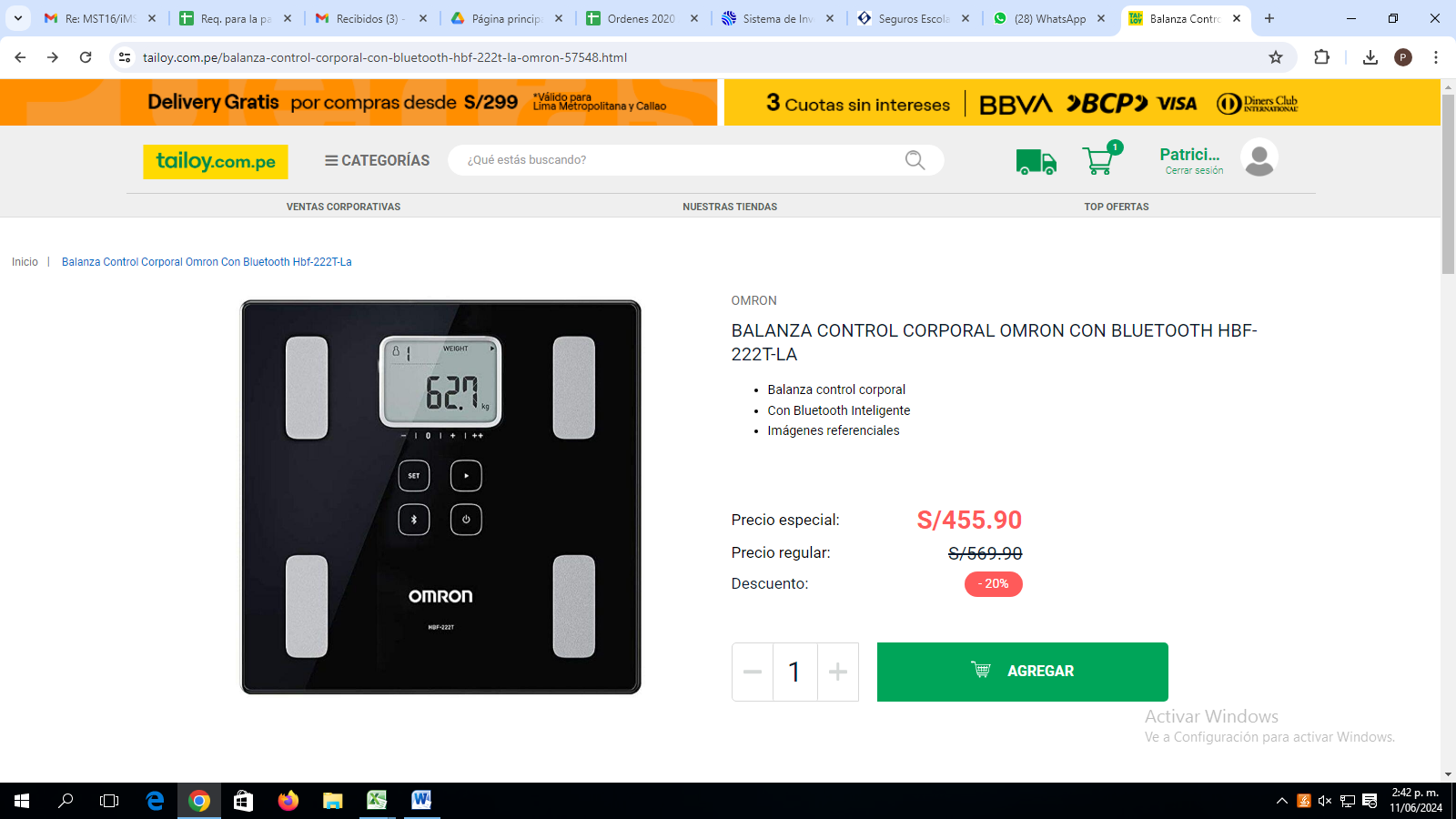 Compra online:https://www.tailoy.com.pe/balanza-control-corporal-con-bluetooth-hbf-222t-la-omron-57548.htmlCorreo electrónico:  logística@cienciainternacional.orgContraseña: @2k24roj-logisticaSeguir los pasos 